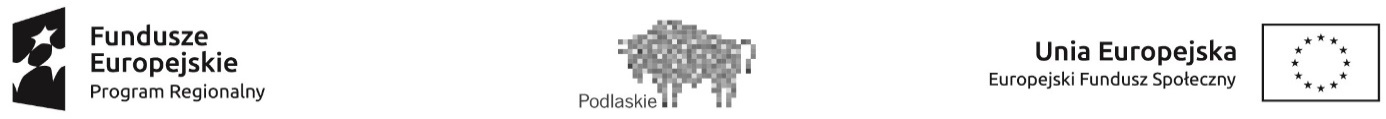 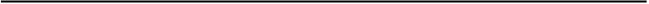 Miejscowość ……………………………………………………, dnia …………….………… …………………………………………………………..         (pieczęć nagłówkowa pracodawcy)ZAŚWIADCZENIEZaświadcza się, że Pan/Pani*) ………………………………………………….……………………………………………………...……………………..Urodzony(a) …………………………………………… w ………………………………………..…………………………..…………………………………..zamieszkały(a) ………………………………………………………………………………………………………………………..…….………………………..legitymujący(a) się dowodem osobistym seria  …………………………………….nr  ……………………………………….………………….,wydanym przez …………………………………………………………………………………………………………………….. dnia ………………………jest zatrudniony(a) w  …………………………………………………………………..…………………………..……………………..………………..…..na stanowisku  ………………………………………………………………………………………………………... od dnia ……………………………. 
na czas  nieokreślony / określony *)  (do dnia ………………………………………..)Wyżej wymieniony(a) znajduje / nie znajduje *) się w okresie wypowiedzenia umowy o pracę.Zakład pracy znajduje / nie znajduje *) się w stanie likwidacji lub upadłości.Średni miesięczny dochód z ostatnich 3 pełnych miesięcy kalendarzowych wynosi:BRUTTO:   ………………………………………………………………………………………..NETTO: ………………………………………………………………………………………..……i jest/ nie jest *) obciążone sądowymi lub administracyjnymi tytułami egzekucyjnymi w wysokości ………………………………….. zł miesięcznie.Sporządził(a).………………………………………..……………………………    .……………………..………………………….……………(pieczęć i podpis pracodawcy) **)*) niepotrzebne skreślić**) w przypadku braku pieczątki wymagany jest czytelny podpis